 	+	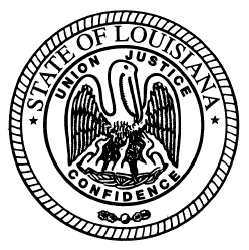    State of Louisiana State Licensing Board for Contractors Commercial board MeetingAgenda – August 20, 2015ROLL CALL – Ms. Tarah Barbier PLEDGE OF ALLEGIANCE – Mr. Nelson A. “Andy” Dupuy, Jr., MemberINVOCATION & INTRODUCTION – Judge Darrell White, Retired, Hearing OfficerConsideration of the July 16, 2015 Commercial Board Meeting Minutes.Welcome / Introductions – Mr. Michael McDuff, Executive DirectorConstruction Education Voluntary DonationsNEW BUSINESSCompliance Hearing(S): CNC Construction & Air Conditioning, LLC, Harvey, Louisiana – Consideration of an alleged violation for failure to maintain adequate records or furnish copies of such records within the time afforded for work on the 2105 General Pershing project in New Orleans, Louisiana. La. R.S. 37:2158 (A)(3) and Rules and Regulations Section 101(A).a)	Merrell Alan Adkins, Winnsboro, Louisiana – Consideration of an alleged violation for entering into a contract with an unlicensed contractor to perform a mechanical scope of work where the labor and materials combined to complete the work was in an amount in excess of $10,000.00 on the Pinnacle Climate Controlled Storage project ($150,000.00) in West Monroe, Louisiana. La. R.S. 37:2158(A)(4).b)	David Stevens d/b/a Stevens Heating & Cooling, Inc., Gilbert, Louisiana – Consideration of an alleged violation for acting as a contractor to perform a mechanical scope of work where the labor and materials combined to complete the work was in the amount of $15,770.94 without possessing a Louisiana State contractor’s license on the Pinnacle Climate Controlled Storage project in West Monroe, Louisiana. La. R.S. 2160(A)(1).a)	K.B. Kaufmann & Co., Inc., Slidell, Louisiana – Consideration of an alleged violation for entering into a contract with an unlicensed contractor to perform a concrete scope of work where the labor and materials combined to complete the work was in an amount in excess of $50,000.00 on the Children’s International Group project ($520,939.00) in Denham Springs, Louisiana. La. R.S. 37:2158(A)(4).b)	Williams Concrete, LLC, Lacombe, Louisiana – Consideration of an alleged violation for acting as a contractor to perform a concrete scope of work where the labor and materials combined to complete the work was in the amount of $67,281.13 without possessing a Louisiana State contractor’s license on the Children’s International Group project in Denham Springs, Louisiana. La. R.S. 2160(A)(1).Gulotta Construction & Rentals, LLC, St. Martinville, Louisiana – Consideration of an alleged violation for acting as a contractor to perform work without possessing a Louisiana State contractor’s license on the Triplex ABC and Fourplex DEFG projects ($400,000.00) in New Iberia, Louisiana. La. R.S. 2160(A)(1).Clarks Landscaping an Turf Care LLC, Gonzales, Louisiana – Consideration of an alleged violation for acting as a contractor to perform landscaping work without possessing a Louisiana State contractor’s license on the Lululemon Athletica project ($75,353.00) in Baton Rouge, Louisiana. La. R.S. 2160(A)(1).84 Lumber Company, Eighty Four, Pennsylvania – Consideration of an alleged violation for having problems relating to the ability of the contractor to engage in the business of contracting, as demonstrated by their prior contracting business experience and for refusing or being unable to provide bonding insurance coverage as required by the bid proposal and for failure to show at all times the ability to serve the public economically, expediently and properly; while possessing the necessary qualifications of responsibility, skill, experience and integrity so that the licensee will not tear down standards of construction established within the industry, and shall continue to maintain the qualifications established in R.S. 37:2156.1. on the Mildred C. Osborne School project in New Orleans, the South Plaquemines High School project in Plaquemines Parish and the Paincourtville Fire Department project in Paincourtville, Louisiana. La. R.S. 2158(A)(3)(A)(9) and Rules and Regulations Sections 1111 and 113(A).STATUTORY CITATIONSF. 	REQUEST FOR REHEARING/RECONSIDERATION:1.	Helical Solutions, LLC, Lafayette, Louisiana – Consideration of an alleged violation for acting as a contractor to perform work without possessing a Louisiana State contractor’s license on the Hobby Lobby project ($85,000.00) in Harvey, Louisiana. La. R.S. 2160(A)(1).Decision at the July 16, 2015 Commercial Meeting MinutesMs. Hughes gave a summary of the allegations. No one was present on behalf of HELICAL SOLUTIONS, LLC. Investigator Dylan Bourg was called to the stand and was sworn in. Mr. Bourg reviewed the exhibit packet. Ms. Sims entered the exhibit packet into evidence and it was admitted. Mr. Meredith made a motion to find HELICAL SOLUTIONS, LLC to be in violation. Mr. Gallo seconded. The motion passed. Mr. Meredith made a motion to assess the maximum fine plus $500 in administrative costs. Mr. Gallo seconded. The motion passed.G.	COMMITTEE REPORTS:	1.	Report from the Staff – Ms. Dupuy	2.	Building Committee – Mr. Graham	3.	Classification and Testing Committee – Mr. Gallo	4.	Legislative/Rules and Regulations Committee – Mr. Fenet	5.	Finance Committee – Mr. Dupuy 6.	Residential Building Committee – Mr. JonesH.	Consideration of additional classifications for residential licenses, residential applications, home improvement registrations and residential licensure exemptions as listed and attached to the agenda, and actions of the August 19, 2015 Residential Building Subcommittee. (Pages 4-13)I.	Consideration of commercial licensure exemptions as listed and attached to the agenda. (Pages 14-16)J.	Consideration of mold remediation application as listed and attached to the agenda. (Page 17)K.	Consideration of additional classifications as listed and attached to the agenda. (Pages 18-20)L.	Consideration of commercial applications as listed and attached to the agenda. (Pages 21-31)EXECUTIVE SESSION (IF Necessary)ADJOURNMENTAdditional classifications for residential licenses(Pending all requirements being met)Company Name/Classification										Lic. No.A.E.P. ENTERPRISES, INC.	881260 
2246 Landau Lane, Bossier City, LA 71111SPECIALTY: RESIDENTIAL SWIMMING POOLSResidential Applications FOR LICENSE(Pending All Requirements Being Met)COMPANY NAMESA. P. DODSON, L.L.C.
PO Box 494, Greenwell Springs, LA 70739RESIDENTIAL BUILDING CONTRACTORALLEN CONSTRUCTION, LLC
202 Kendall Ridge Drive, West Monroe, LA 71292RESIDENTIAL BUILDING CONTRACTORARCENEAUX, DENNIS R.			10438 Edwin Ladner Road, Pass Christian, MS 39571	RESIDENTIAL BUILDING CONTRACTORBROUSSARD, SHANNON W.
9138 LeBlanc Lane, Abbeville, LA 70510RESIDENTIAL SWIMMING POOLSBUILDPRO, L.L.C.	PO Box 2587, Slidell, LA 70459	RESIDENTIAL BUILDING CONTRACTORBUTTERWORTH DEVELOPMENT LLC	316 Butterworth Street, Jefferson, LA 70121	RESIDENTIAL BUILDING CONTRACTORC. & K. WAGNER, LLC
43030 Hinson Road, Hammond, LA 70403RESIDENTIAL BUILDING CONTRACTORCAMELLIA HOMES, INC.4264 North Thompson, Springdale, AR 72764Residential Building ContractorCASEY ENTERPRISES INC
414 Beverly Rd Lot B, Opelousas, LA 70570RESIDENTIAL BUILDING CONTRACTORCEA BUILDERS LLC	PO Box 24336, New Orleans, LA 70184	RESIDENTIAL BUILDING CONTRACTORCOCO CONSTRUCTION, LLC
11589 Silo Drive, Baton Rouge, LA 70810RESIDENTIAL BUILDING CONTRACTORCSO TOTAL SERVICES, L.L.C.	4517 Carthage St., Metarie, LA 70002	RESIDENTIAL BUILDING CONTRACTORDARDAR, TIMOTHY H.			PO Box 323, Madisonville, LA 70447	RESIDENTIAL BUILDING CONTRACTORDENEX OF LOUISIANA, INC.	2237 Greenwood Street, Kenner, LA 70062	RESIDENTIAL SWIMMING POOLSDERBES HOMES, L.L.C.	1380 South Ridge Drive, Mandeville, LA  70448RESIDENTIAL BUILDING CONTRACTORELMORE CONSTRUCTION LLC
9661 Country Living Drive, Haughton, LA 71037RESIDENTIAL BUILDING CONTRACTORG. W. INVESTMENTS CORP.
PO Box 1119, Lake Charles, LA 70602RESIDENTIAL BUILDING CONTRACTORGOSSELIN, JEREMY ABEL
90 Kingston Crossing #104 , Bossier City, LA 71111RESIDENTIAL SWIMMING POOLSGREENWAY BUILDERS AND PRODUCTS, L.L.C.	1803 Enterprise Road, Alexandria, LA 71303	RESIDENTIAL BUILDING CONTRACTORGULF COAST GREEN CONSTRUCTION LLC	141 Robert E. Lee Blvd., Ste. 116, New Orleans, LA 70124	RESIDENTIAL BUILDING CONTRACTORHEBERT CONSTRUCTION OF LA, LLC	PO Box 98, French Settlement, LA 70733	RESIDENTIAL BUILDING CONTRACTORJ & H CUSTOM POOLS AND SPAS, L.L.C.	Post Office Box 788, Church Point, LA 70525-0788	RESIDENTIAL SWIMMING POOLSJOGA DEVELOPMENT, LLC
3405 Williams Blvd. #3, Kenner, LA 70065Residential Building ContractorK. JEFFERS CONSTRUCTION, LLC
35171 Fletcher Hill Drive, Denham Springs, LA 70706RESIDENTIAL BUILDING CONTRACTORKEARNEY, ALEXANDER RICHARD
10526 Sweetbrook Avenue, Baton Rouge, LA 70809RESIDENTIAL BUILDING CONTRACTORKEITH P. BOURQUE CONSTRUCTION, LLC	115 Foster Lane, Church Point, LA 70525	RESIDENTIAL BUILDING CONTRACTORKRJ ENTERPRISES LLC	PO Box 870653, New Orleans, LA 70187	RESIDENTIAL BUILDING CONTRACTORL.O.A. CONSTRUCTION LLC	212F Brickell Way, Lafayette, LA 70508	RESIDENTIAL BUILDING CONTRACTORLA CORA DELLA, LLC	4 Forestwood Court, Slidell, LA 70458	RESIDENTIAL BUILDING CONTRACTORLA TERRE HOMES L.L.C.	PO Box 5094, Thibodaux, LA 70302	RESIDENTIAL BUILDING CONTRACTORLL PROPERTY SERVICES, LLC	2904 N 82nd Street, Inglewood, CA 90305	RESIDENTIAL BUILDING CONTRACTORLLOYD N. MOREAU LLC
P. O. Box 4000, Pineville, LA 71360RESIDENTIAL BUILDING CONTRACTORMARCHAND BROTHERS CONSTRUCTION LLC
201 Carter Street, Winnsboro, LA 71295RESIDENTIAL BUILDING CONTRACTORMCSWAIN, GREGORY JOSEPH
34489 Torregano Road, Slidell, LA 70460RESIDENTIAL SWIMMING POOLSMIDDLETON CONTRACTING, L.L.C.
19344 Spyglass Hill Drive, Baton Rouge, LA 70809RESIDENTIAL BUILDING CONTRACTORNFT GROUP, LLC
1521 Crete St., Suite 1A, New Orleans, LA 70119RESIDENTIAL BUILDING CONTRACTOROAK ALLEY CONSTRUCTION LLC
PO Box 121, Crowley, LA 70527RESIDENTIAL BUILDING CONTRACTOROSPINA BROTHERS GENERAL CONTRACTORS LLC	155 Magnolia Street, Raceland, LA 70394-2113	RESIDENTIAL BUILDING CONTRACTORRD INDUSTRIES, INC.	PO Box 1585, Mont Belvieu, TX 77580	RESIDENTIAL BUILDING CONTRACTORREGENT HOMES CONSTRUCTION, LLC	PO Box 54052, Lafayette, LA 70505	RESIDENTIAL BUILDING CONTRACTORRHOADS HOME BUILDERS, LLC
275 Edgewood Drive, Frierson, LA 71027RESIDENTIAL BUILDING CONTRACTORRJ CHAMPAGNE CONSTRUCTION LLC
6 Sleepy Hollow Lane, Slidell, LA 70458RESIDENTIAL BUILDING CONTRACTORRODRIGUEZ, JOSE MANUEL			43009 Pelican Lake Court, Gonzales, LA 70737	RESIDENTIAL BUILDING CONTRACTORRYAN HERRING CONSTRUCTION LLC	27515 La Hwy 441, Holden, LA 70744	RESIDENTIAL BUILDING CONTRACTORSANFORD, PAUL GREGORY			2000 Belle Grove Drive, Bossier City, LA 71111-3438	RESIDENTIAL BUILDING CONTRACTORSKILLED CONTRACTORS LLC	16533 Pearson Drive, Prairieville, LA 70769	RESIDENTIAL BUILDING CONTRACTORSPECIAL K CONSTRUCTION, LLC	8433 Myrtlelake Drive, Baton Rouge, LA 70810	RESIDENTIAL BUILDING CONTRACTORSTUCKEY CONSTRUCTION COMPANY LLC
13550 Highway 28 East, Deville, LA 71328-9010RESIDENTIAL BUILDING CONTRACTORTCH DESIGN-BUILD, LLC	321 Tanyard Trace, Benton, LA 71006	RESIDENTIAL BUILDING CONTRACTORTHIBODEAUX, ALAN T.			1600 Hall Avenue, Metairie, LA 70003-4950	RESIDENTIAL BUILDING CONTRACTORTPP, LLC
115 Fern Street, Thibodaux, LA 70301RESIDENTIAL BUILDING CONTRACTORTRICHE CONSTRUCTION L.L.C.
P. O. Box 6, LaPlace, LA 70069RESIDENTIAL BUILDING CONTRACTORWESTERVELT, JAMES DEVEREUX			28308 Rose Oak Street, Ponchatoula, LA 70454	RESIDENTIAL BUILDING CONTRACTORYANKEE ENTERPRISES, LLC	182 Ridgewood Blvd, Golden Meadow, LA 70357	RESIDENTIAL BUILDING CONTRACTORHOME IMPROVEMENT REGISTRATION APPLICATIONS(Pending All Requirements Being Met)COMPANY NAMESADDISON, JEROME		Post Office Box 443, Greensburg, LA 70441-0443AG QUALITY CONSTRUCTION LLC	3325 Massachusetts Avenue, Kenner, LA 70065-3814ALL IN 1 ROOFING L.L.C.	PO Box 947, Watson, LA 70786-0947ALLSTAR PLUMBING & MAINTENANCE, L.L.C.	4845 Lake St., Ste 325, Lake Charles, LA 70605BARNES HVAC & HOME REPAIRS LLC	13826 House of Lancaster Drive, Baton Rouge, LA 70816-1120BROTHERS CONSTRUCTION COMPANY OF BATON ROUGE, INC.	Post Office Box 775, Prairieville, LA 70769-0775CELTIC CARPENTRY LLC	439 South Olympia Street, New Orleans, LA 70119-6628CHAMPAGNE JR, ANTHONY C.	415 St. Mary Street, Lake Charles, LA 70605-3013CHAPPETTA, MITCHELL		Post Office Box 1656, Mandeville, LA 70470-1656CONSTRUMAX LLC	409 North Wilson Street, Metairie, LA 70003-6043CONTRACTS U.S.A. LLC	10155 El Scott Avenue, Baton Rouge, LA 70811-7832CRUZIN SERVICES, LLC	303 Channel Drive, Broussard, LA 70518-5273DART CONSTRUCTION LLC	9016 Camille Court, River Ridge, LA 70123-3602FABULOUS FLOORS LLC	9805 East Chase Circle, Shreveport, LA 71118-4845FERRELL CONSTRUCTION GROUP, LLC	7518 Highalnd Road, Suite B, Baton Rouge, LA 70808-6726FIVE STARS ELECTRICAL, INC	11417 Campbell Lane, New Orleans, LA 70128-5213GCF INC	353 Miracle Strip Parkway, Fort Walton Beach, FL 32548-5210HAMILTON BROS CONSTRUCTION LLC	3809 State Street Drive, New Orleans, LA 70125-4252HENDERSON, GWENDOLYN ANN		6967 Hwy 17, Lot 11, Winnsboro, LA 71295-5433JACKSON, LADAISHA A.		Post Office Box 445, Baldwin, LA 70514-0445JSS MASONRY CONSTRUCTION L.L.C.	720 Vouray Drive, Apt. C, Kenner, LA 70065K & Z CONSTRUCTION, L.L.C.	Post Office Box 58, Gorum, LA 71434-0058KMT GROUP INC	Post Office Box 714, Texarkana, TX 75504-0714MANHANDY INC	Post OFfice Box 1294, Pearl River, LA 70452-1294MARRAS, ANDREW		2608 Mary Street, Lake Charles, LA 70615-1620MCGOWAN'S HOME IMPROVEMENT, LLC	320 Iris Park Drive, Pineville, LA 71360-4419MCGRAW, BYRON J.		2436 Beta Street, Houma, LA 70364-4425MCMULLEN PROPERTIES LLC	1416 Diane Drive, Sulphur, LA 70663-5336MECCA MEDICAL/TRUCKING, INC	Post Office Box 6018, Slidell, LA 70469-6018MG3, LLC	6355 Moss Side Lane, Baton Rouge, LA 70808MISSION LANDSCAPE SOLUTIONS LLC	Post Office Box 174, Keithville, LA 71047-0174MLA POOLS, LLC	621 Distributors Row, Ste. F, Harahan, LA 70123MULLIN LANDSCAPE ASSOCIATES, LLC	621 Distributors Row, Ste. F, Harahan, LA 70123-3283NATHAN'S HOME IMPROVEMENTS, L.L.C.	166 Tulip Drive, Houma, LA 70360-7372NEW DAY PERSONAL CARE SERVICES LLC	800 West Congress Street, Lafayette, LA 70501-5749NLE REMODELING CONTRACTORS L.L.C.	705 Pintail Lane, New Iberia, LA 70530-1452OSPINA BROTHERS GENERAL CONTRACTORS LLC	155 Magnolia Street, Raceland, LA 70394-2113PELICAN STATE ROOFING & REPAIRS LLC	303 McMillan Road, Suite B, West Monroe, LA 71291-8302PENCO DESIGN AND CONTRACTING, LLC	2525 Broadway Street, New Orleans, LA 70125-4131PERFORMANCE ROOFING AND CONSTRUCTION LLC	31 Wes Dillon Road, Tylertown, MS 39667-5900POLYSTABLE LLC	6402 Highway 182 East, Morgan City, LA 70380-2062PONTCHARTRAIN HARDWOOD FLOORING, LLC	Post Office Box 717, Madisonville, LA 70447-0717PRO QUALITY PAINTING & CONTRACTING, LLC	1212 Belair Blvd., Slidell, LA 70460-3933PROMAN HANDYMAN, LLC	2445 Florida Street, Suite B, Mandeville, LA 70448-6316PYLANT ROOFING LLC	Post Office Box 736, Calhoun, LA 71225-0736QUALITY PM, LLC	7428 Runnymede Drive, Marrero, LA 70072-4460RICKS CONCRETE CONSTRUCTION, INC.	Post Office Box 875, Independence, LA 70443-0873RIGHT NOW REPAIRS AND RENOVATIONS LLC	4616 Loyola Avenue, New Orleans, LA 70115-5930RONNIE KAY'S REMODELING & REPAIR, LLC	8402 Sophie Lane, Greenwood, LA 71033-3402ROOF DIAGNOSTICS SOLAR AND ELECTRIC LLC	2100 Highway 35, Sea Girt, NJ 08750-1001RYAN, GENE		79 Shelby Smith Road, Deville, LA 71328-9371SG CONTRACTING, LLC	6969 Titian Avenue, Suite F, Baton Rouge, LA 70806-2767SMD - INVESTMENTS L.L.C.	565 Bellview Street, River Ridge, LA 70123-2821SPINNAKER CONSTRUCTION LLC	1842 Ochsner Boulevard, Apt. 1028, Covington, LA 70433-8184SRR CONTRACTORS LLC	161 Castle Drive, Edgard, LA 70049-2521ST. JOSEPH HOME IMPROVEMENT AND REPAIR, LLC	Post Office Box 4928, Shreveport, LA 71134-0928STANDARD CONSTRUCTION OF LOUISIANA LLC	1812 Kildare St., New Iberia, LA 70563-8681TAMI CONSTRUCTION, LLC	3540 South 1-10 Service Road West, Suite 300, Metairie, LA 70001-1986TAS WELDING AND CONSTRUCTION LLC	Post Office Box 892, Jena, LA 71342-0892TONK'S HOME IMPROVEMENT LLC	401 Plateau Street, Minden, LA 71055-4531TRI SQUARE SERVICES LLC	4100 Auburn Street, Lake Charles, LA 70607-4612TUGWELL, PHILIP JOSEPH		1049 Spanish Moss Circle, Bossier City, LA 71111-6417VAN DYKE-DEKEYZER HARDSCAPES, LLC	1024 Lakeshore Drive, Pineville, LA 71360-6189VIVINT SOLAR DEVELOPER LLC	3301 North Thanksgiving Way, Suite 500, Lehi, UT 84043WHITFIELD CONSTRUCTION, INC.	740 Stonewall Frierson Road, Frierson, LA 71027-2193RESIDENTIAL NEW APPLICATION EXEMPTION(S)(Pending all Requirements Being Met)1.	CAMELLIA HOMES, INC.4264 North Thompson, Springdale, AR 72764Status: Application; Residential Building ContractorQualifying Party: William George ReichExamination and 60 day waiting period2.	DENNIS R. ARCENEAUX10438 Edwin Ladner Road, Pass Christian, MS 39571Status: Application; Residential Building ContractorQualifying Party: Dennis R. ArceneauxExamination and 60 day waiting period; Reciprocity3.	JOGA DEVELOPMENT, LLC
3405 Williams Blvd. #3, Kenner, LA 70065Status: Application; Residential Building ContractorQualifying Party: Gary James Hollander Jr.Examination4.	MCGEHEE ENTERPRISES INCORPORATED OF LOUISIANA100 Barbary Drive, Slidell, LA 70461Status: Currently licensed (CL 81957)Adding Qualifying Party: Craig Steven McGehee Sr.Examination, Residential Building ContractorCOMMERCIAL LICENSURE EXEMPTION REQUESTS(Pending all Requirements Being Met)RECIPROCITYAMERICAN INDUSTRIAL CONSTRUCTION, LLCP.O. Box 867, Gray, ME 04039Status: Application; Electrical Work (Statewide)Qualifying Party: Tracey Keith JacksonExamination and 60 day waiting periodBEASLEY INSULATION INC.
1010 Twenty Mile Bottom Road, Marietta, MS 38856Status: Application; 7-30 Insulation for Pipes and BoilersQualifying Party: Michael Murray BradleyExamination and 60 day waiting periodBluebird construction, llc2176 N. Mt. Juliet Rd., Mt. Juliet, TN 37122Status: Application; Building ConstructionQualifying Party:  Justin Wayne RogersExaminationBUILT-MORE LLC
278 Quad Oak Dr., Mount Juliet, TN 37122Status: Application; Building ConstructionQualifying Party: James Llyn PattersonExamination and 60 day waiting periodCOASTAL RENOVATION AND CONSTRUCTION LLC
4302 Wellington Blvd., Alexandria, LA 71303Status: Application; Building ConstructionQualifying Party: James Peter RobinsonExamination and 60 day waiting periodCRAFTCROSWELL, LLC
116 Ridgeland Plaza, Ridgeland, MS 39157Status: Application; Building Construction; Highway, Street and Bridge Construction; and 7-414 Flooring and DeckingQualifying Party: Jason Connor McNeelExaminations and 60 day waiting periodELECTRIC MEDIC, INC
207 Center Park Drive, Ste 2100, Knoxville, TN 37922Status: Application; Electrical Work (Statewide)Qualifying Party: Jimmy D. ByrgeExamination and 60 day waiting periodEXHIBIT CONCEPTS, INC.
700 Crossroads Court, Vandalia, OH 45377Status: Application; 7-544 Stages, Exhibits, Screens, Domes, Artificial Scenery, and AccessoriesQualifying Party: Lynn Edwin Brown60 day waiting periodF. R. BLANKENSTEIN COMPANY
P. O. Box 986, Natchez, MS 39121Status: Application; 7-530 Swimming Pools, Water Features and FountainsQualifying Party: Francis Rawdon Blankenstein IIIExamination and 60 day waiting periodFMS LIGHTING MANAGEMENT SYSTEMS, INC.
P. O. Box 10162, Jackson, MS 39286Status: Application; Electrical Work (Statewide)Qualifying Party: Michael E. KellyExamination and 60 day waiting periodHDR Constructors, Inc.4435 Main Street, Suite 1000, Kansas City, MO 64111Status: Currently licensed (CL 47388) Adding Qualifying Party: Glenn David BarinExamination, Building ConstructionINSTRUMENTATION, CONTROLS & ELECTRICAL CONTRACTORS, INC.
P.O. Box 2468, Collins, MS 39428Status: Application; Electrical Work (Statewide)Qualifying Party: Michael Gene FreemanExamination and 60 day waiting periodJ. MORGAN BUILDER, LLC
P. O. Box 1303, Madison, MS 39130Status: Application; Building ConstructionQualifying Party: Joe E. Morgan, Jr.Examination and 60 day waiting periodLEEPER ENTERPRISES INC.
14919 Lebanon Road, Old Hickory, TN 37138Status: Application; 7-52 Roofing and Sheet Metal, SidingQualifying Party: Timothy Bryan Leeper IIExaminationLIBERTY CONSTRUCTION SERVICES LLC
P.O. Box 100339, Birmingham, AL 35210Status: Application; Building ConstructionQualifying Party: Temple BowlingExaminationS&B Plant Services, LTD7809 Park Place Blvd., Houston, TX 77087Status: Currently licensed (CL 54343)Adding Qualifying Party: Thomas G. CruzExamination, Electrical Work (Statewide)UNITED SAFEGUARD PUMP SERVICES, LTD.
721 North Great Southwest Parkway, Arlington, TX 76011Status: Application; Electrical Work (Statewide)Qualifying Party: Billy Joseph WalkerExamination and 60 day waiting periodWelbilt Walk-Ins, LPP.O. Box 14248, Fort Worth, TX 76117Status: Currently licensed (CL 48441) Adding Qualifying Party: Noel Jesus SanchezExamination, Building ConstructionExemptionsDMW PIPELINE SERVICES, INC.
P.O. Box 704, Rosharon, TX 77583Status: Application; 7-35 Oil RefineriesQualifying Party: Ramiro Ismael Cuellar60 day waiting periodFARR FOUNDATION, INC.
P. O Box 957, Rockwall, TX 75087Status: Application; 7-149 Curb and Gutter, Driveways, Sidewalks, Retaining Walls, Patios, FoundationsQualifying Party: James Steven Farr60 day waiting periodH&H Electrical Service, Inc.2506 Wilder Road, Crowley, LA 70526Status: Currently licensed (CL 35244)Adding: Building ConstructionQualifying Party: Audie HanksExamination, Building ConstructionJANUS INTERNATIONAL GROUP, LLC
135 Janus International Blvd., Temple, GA 30179Status: Application; 7-511 Metal Buildings, Cold-Formed Metal Framing, Siding, Sheet Metal, Metal Products and 7-592 Doors, Door Frames, and Operable Walls (Excluding Door Hardware)Qualifying Party: James Edward Ponti60 day waiting periodJOGA DEVELOPMENT, LLC
3405 Williams Blvd. #3, Kenner, LA 70065Status: Application; Building ConstructionQualifying Party: Gary James Hollander Jr.ExaminationKEYSTONE CONTRACTORS LLC OF MISSISSIPPI510 North Street, Brandon, MS 39402Status: Application; Building ConstructionQualifying Party:  Larry Gene Holden60 day waiting periodLambert Contracting Company, Inc.P.O. Box 1880, St. Francisville, LA 70775Status: Currently licensed (CL 1271) Adding: Building Construction and Heavy ConstructionAdding Qualifying Party: Paul Allison Lambert IIIExaminations, Building Construction and Heavy ConstructionMOLD REMEDIATION APPLICATIONS FOR LICENSE(Pending all requirements being met)Company Name(s) CARACCI DEVELOPMENTS, L.L.C.	15062 W. Club Deluxe Rd., Hammond, LA 70403KEPPNER ENTERPRISES INC.	240 Labarre Drive, Metairie, LA 70001PAC ENVIRONMENTAL SPECIALISTS, LLC	P. O. Box 689, Swartz, LA 71281QUATERNARY RESOURCE INVESTIGATIONS, L.L.C.	13588 Florida Boulevard, Baton Rouge, LA 70819Additional classifications(Pending all requirements being met)Company Name/Classification(s)										Lic. No.A-AARON'S PLUMBING, HEATING AND GENERAL CONTRACTING, LLC			56204	2820 Lemon Street, Metairie, LA 70006	PLUMBING WORK (STATEWIDE)ACE PLUMBING, INC.										31796P. O. Box 22, Carencro, LA 70520	ELECTRICAL WORK (STATEWIDE)AMAYA'S PLUMBING, LLC									477032409 Lynnbrook Dr., Harvey, LA 70058	PLUMBING WORK (STATEWIDE)COASTAL GUNITE, INC.										437692716 Crestview Ave., Kenner, LA 70062	SPECIALTY: SWIMMING POOLS, WATER FEATURES AND FOUNTAINSCOUSINS SOLAR LLC										5255380499 Friendship Lane, Bush, LA 70431	SPECIALTY:  SOLAR ENERGY EQUIPMENTCREEL BROTHERS, INC.										392526400 Buford Creel Road, Franklinton, LA 70438	BUILDING CONSTRUCTIONDUBOIS SHEET METAL WORKS INC								4409707 East School Street, Lake Charles, LA 70607	MECHANICAL WORK (STATEWIDE)EUGENE A. HIGGINS, JR., INC.									5345739497 Bradbury Lane, Prairieville, LA 70769	MECHANICAL WORK (STATEWIDE)FISHEL COMPANY, THE										278121366 Dublin Rd., Columbus, OH 43215	SPECIALTY: ELECTRICAL TRANSMISSION LINES; SPECIALTY: UNDERGROUND ELECTRICAL CONDUIT INSTALLATIONGENDUSA ENTERPRISES INC									60865231 Malvern Lane, Harahan, LA 70123	SPECIALTY: RIGGING, HOUSE MOVING, WRECKING AND DISMANTLINGGLENDON NORMAND CONSTRUCTION COMPANY, LLC					44847365 Bill Belt Road, Marksville, LA 71351	HIGHWAY, STREET AND BRIDGE CONSTRUCTIONGLOBAL CONVEYOR INSTALLATION INC.							617533909 Bowfin Trail, Kissimmee, FL 34746	SPECIALTY: INSTALLATION OF EQUIPMENT, MACHINERY AND ENGINES; SPECIALTY: AIRPORT BAGGAGE HANDLING & GROUND SUPPORT SYSTEMS, LANDING/LIGHTING SYSTEMS, & PASSENGER BOARDING BRIDGESGLOBAL EFFICIENT ENERGY, LLC								617912320 Gravel Drive, Ft. Worth, TX 76118	MECHANICAL WORK (STATEWIDE)GURKA ENTERPRISES LLC									6163326078 Tickfaw Drive, Holden, LA 70744	SPECIALTY: SWIMMING POOLS, WATER FEATURES AND FOUNTAINSH&H ELECTRICAL SERVICE, INC.								352442506 Wilder Road, Crowley, LA 70526	BUILDING CONSTRUCTIONHARD ROCK CONSTRUCTION, L.L.C.								249012305 L & A Road, Metairie, LA 70001	SPECIALTY: HAZARDOUS WASTE TREATMENT OR REMOVALHYDE CONSTRUCTION LLC									59941133 Caroline Ave., River Ridge, LA 70123	BUILDING CONSTRUCTION; SPECIALTY: SWIMMING POOLS, WATER FEATURES AND FOUNTAINSINTELLIGENT TRANSPORTATION SYSTEMS LLC						4798520405 Highland Road, Baton Rouge, LA 70817-7348	SPECIALTY: TOLL SYSTEMS AND BOOTHS, PARKING CONTROL SYSTEMS ANDMETER/CLOCKSIRONCITY CONTRACTING, LLC									566335163 General DeGaulle, Ste. 24M, New Orleans, LA 70131	ELECTRICAL WORK (STATEWIDE)LAMBERT CONTRACTING COMPANY, INC.							  1271P. O. Box 1880, St. Francisville, LA 70775	BUILDING CONSTRUCTION; HEAVY CONSTRUCTIONMESALAIN CONSULTING GROUP LLC								6059337 Driftwood Blvd., Kenner, LA 70065	SPECIALTY: JANITORIAL SERVICESMOORE CONSTRUCTION, L.L.C.									2011610037 Baringer Foreman Road, Baton Rouge, LA 70809	PLUMBING WORK (STATEWIDE)NATION SERVICES COMPANY, INC.								474226624 Greenwood Road, Shreveport, LA	71119	HIGHWAY, STREET AND BRIDGE CONSTRUCTIONNATIONAL ASBESTOS REMOVERS, INC.								264746824 West Achord Road, Baton Rouge, LA 70817	SPECIALTY: DEMOLISHING WORK; SPECIALTY: LEAD BASED PAINT ABATEMENT AND REMOVALPREFERRED ELECTRIC, INC.									25666P. O. Box 9060, New Iberia, LA 70562	MECHANICAL WORK (STATEWIDE)ROUBION CONSTRUCTION CO., L.L.C.								18185824 Dakin Street, Jefferson, LA 70121	HEAVY CONSTRUCTION; MUNICIPAL AND PUBLIC WORKS CONSTRUCTIONRUSS BUILDERS, L.L.C.										459666733 Sonny Boy Yeldell, Bastrop, LA 71220	MUNICIPAL AND PUBLIC WORKS CONSTRUCTIONS AND S SUPPLIES, INC.										3928710368 Mammoth Avenue, Baton Rouge, LA 70814	SPECIALTY: DUST CONTROLSAUCIER'S PLUMBING LLC									616122019 Tungoil Road, Pine Grove, LA 70453	MECHANICAL WORK (STATEWIDE)SHIP TECH SERVICES, LLC									61499P.O. Box 997, Madisonville, LA 70447	SPECIALTY: INDUSTRIAL CLEANING AND MATERIAL/WASTE HANDLING; SPECIALTY: SOFT ABRASIVE CLEANINGSTANDOR HOMES, LLC										61347213 McVay Strett, Lake Charles, LA 70605	ELECTRICAL WORK (STATEWIDE)COMMERCIAL APPLICATIONS FOR LICENSE(Pending all requirements being met)Company Name/Classification(s)
A & M PIPE SOLUTIONS, L.L.C.	1485 Lakeshore Blvd., Slidell, LA 70461	HIGHWAY, STREET AND BRIDGE CONSTRUCTION; MUNICIPAL AND PUBLIC WORKS CONSTRUCTIONAAERCO OF LOUISIANA, L.L.C.	P.O. Box 628, Amelia, LA 70340	BUILDING CONSTRUCTIONADVANCE BUSINESS SOLUTIONS ENTERPRISE, INC.	P.O. Box 4136, New Orleans, LA 70178	SPECIALTY: LANDSCAPING GRADING AND BEAUTIFICATIONALL INCLUSIVE POOL CARE LLC	3730 Ashton Dr., Destrehan, LA 70047	SPECIALTY: SWIMMING POOLS, WATER FEATURES AND FOUNTAINSALL INCLUSIVE POOLS L.L.P	280 Edgewood Lane, Montz, LA 70068	SPECIALTY: SWIMMING POOLS, WATER FEATURES AND FOUNTAINSALL SPORT ENTERPRISES, INC.	89 S. Village Avenue, Exton, PA 19341	SPECIALTY: ARTIFICIAL TURFAMERICAN DOOR CONTROLS, INC	P. O. Box 2040, Scott, LA 70583	BUILDING CONSTRUCTION; SPECIALTY: GLASS, GLAZING, STORE FRONTS, METAL PARTITIONS, PANELS AND SIDINGAM-FINN SAUNA COMPANY INC.	375 South Eagle Road, Ste 34, 	Eagle, ID 83616	SPECIALTY: CARPENTRYAMTEK OFL INC	1774 N. Flannery, Baton Rouge, LA 70815	BUILDING CONSTRUCTION; HIGHWAY, STREET AND BRIDGE CONSTRUCTIONANDERSON JR, MELVIN CLARENCE		139 Pleasant Ridge Dr., Belle Chasse, LA 70037	MECHANICAL WORK (STATEWIDE)ARCHROCK SERVICES, L.P.	16666 Northchase Drive, Houston, TX 77060	SPECIALTY: INSTALLATION OF EQUIPMENT, MACHINERY AND ENGINES; SPECIALTY: CONTROL TO REGULATE FLOWS OF NATURAL GAS AND OIL PRODUCTIONAUGUST CONSTRUCTION SOLUTIONS, INC.	444 South Blount Street, Suite 115A, Raleigh, NC 27901	BUILDING CONSTRUCTIONB & J METAL BUILDINGS, LLC	10435 Sagefield Drive, Baton Rouge, LA 70818	SPECIALTY: METAL BUILDINGS, COLD-FORMED METAL FRAMING, SIDING, SHEET METAL, METAL PRODUCTSBARDWELL CONSTRUCTION CO., LLC	5153 Bluebonnet Blvd, Suite A, Baton Rouge, LA 70809	BUILDING CONSTRUCTIONBEASLEY INSULATION INC.	1010 Twenty Mile Bottom Road, Marietta, MS 38856	SPECIALTY: INSULATION FOR PIPES AND BOILERSBITTNER PROPERTIES LLC	2141 Quail Ridge Dr., Lake Charles, LA 70611	BUILDING CONSTRUCTIONBLACK DOG ELECTRIC LLC	400 Arlington Road, Homer, LA 71040	ELECTRICAL WORK (STATEWIDE)BLACKBURN CONSTRUCTION, INC.	2200 West Sixth Ave., El Dorado, KS 67042	HEAVY CONSTRUCTION BLUEBIRD CONSTRUCTION, LLC
2176 N. Mt. Juliet Rd., Mt. Juliet, TN 37122BUILDING CONSTRUCTIONBORING & TUNNELING COMPANY OF AMERICA, LLC	P.O. Box 11606, Houston, TX 77293	SPECIALTY: TUNNELS; SPECIALTY: TRENCHLESS CONSTRUCTION AND PIPELINE MAINTENANCE AND REHABILITATIONBROOKS CONSTRUCTION, LLC	41 Quail Run Dr., Valley Grande, AL 36703	SPECIALTY: GROUTING, SHOTCRETING, GUNITE, CONCRETE PUMPING SERVICESBUILT-MORE LLC	278 Quad Oak Dr., Mount Juliet, TN 37122BUILDING CONSTRUCTIONBURKE III, THOMAS KENNETH		1615 Dudley Lane, Bossier City, LA 71112	MECHANICAL WORK (STATEWIDE)BRYANT, GEORGE DAVID			16441 S. Harrells Ferry Rd., Apt. 1301, Baton Rouge, LA 70816	SPECIALTY: CONCRETE WORK (SUBCONTRACT LABOR ONLY)C3 DIRECTIONAL, LLC	307 B. North Louise, Atlanta, TX 75551	SPECIALTY: TRENCHLESS CONSTRUCTION AND PIPELINE MAINTENANCE AND REHABILITATIONCARACCI DEVELOPMENTS, L.L.C.	15062 W. Club Deluxe Rd., Hammond, LA 70403	BUILDING CONSTRUCTION: SPECIALTY: HAZARD WASTES TREATMENT AND REMOVALCHAMPION CONTRACTORS & SERVICES - COMMERCIAL, LLC	2300 Greenhill Drive, Ste.600, Round Rock, TX 78664	BUILDING CONSTRUCTIONCLIFF SULLIVAN BUILDING SPECIALTIES LLC	3339 Curtis Dr., Alexandria, LA 71301	SPECIALTY: ROOFING AND SHEET METAL, SIDINGCLIMA-TEC COMFORT SOLUTIONS LLC	1005 Crouch Road, Benton, LA 71006	MECHANICAL WORK (STATEWIDE)COASTAL RENOVATION AND CONSTRUCTION LLC	4302 Wellington Blvd., Alexandria, LA 71303	BUILDING CONSTRUCTIONCOLLUMS CONSTRUCTION, L.L.C.	2610 Second Street, New Orleans, LA 70113	BUILDING CONSTRUCTIONCONSTRUCTION & TURNAROUND SERVICES, L. L. C.	1900 N. 161st. Ave., Suite B, Tulsa, OK 74116	SPECIALTY: OIL REFINERIES; SPECIALTY:  STORACE FACILITIES, METAL COVERS, TANKS, FLOATING ROOFSCONSTRUCTWORX, LLC	5817 Citrus Blvd. Suite O, New Orleans, LA 70123	SPECIALTY: METAL BUILDINGS, COLD-FORMED METAL FRAMING, SIDING, SHEET METAL, METAL PRODUCTSCOWBOY'S SERVICES, INC.	24015 Interstate 10, Wallisville, TX 77597	SPECIALTY: ANCHORING SYSTEMS; SPECIALTY: PORTABLE BUILDINGS, MODULAR MANUFACTURED AND/OR MOBILE HOUSING; SPECIALTY: WALKWAY COVERS, CANOPIES, AWNINGS, ROLL-UP CURTAINS & GUTTER SYSTEMSCRAFTCROSWELL, LLC	116 Ridgeland Plaza, Ridgeland, MS 39157	BUILDING CONSTRUCTION; HIGHWAY, STREET AND BRIDGE CONSTRUCTION; SPECIALTY: FLOOR COVERINGSCREATIVE RESOURCE GROUP, LLC	12859 N. Hwy 146, Dayton, TX 77535	SPECIALTY: INDUSTRIAL CLEANING AND MATERIAL/WASTE HANDLINGCRUZIN SERVICES, LLC	303 Channel Drive, Broussard, LA 70518-5273	ELECTRICAL WORK (STATEWIDE)CSO TOTAL SERVICES, L.L.C.	4517 Carthage St., Metairie, LA 70002	MECHANICAL WORK (STATEWIDE)CURB APPEAL LAWN AND LANDSCAPE LLC	P.O. Box 126, Gonzales, LA 70737	SPECIALTY: LANDSCAPING GRADING AND BEAUTIFICATIONDAP CONSTRUCTION MANAGEMENT, LLC	516 West Vermont Avenue, Phoenix, AZ 85013	SPECIALTY: LIGHTNING PROTECTION SYSTEMSDAVID PIERCE & SONS CONSTRUCTION, L.L.C.	P.O. Box 479, Gibson, LA 70356	ELECTRICAL WORK (STATEWIDE)DEL CORPORATION	P. O. Box 61460, Lafayette, LA 70596	ELECTRICAL WORK (STATEWIDE)DINO’S MASONRY, INCP. O. Box 5238, Slidell, LA 70469BUILDING CONSTRUCTIONDMW PIPELINE SERVICES, INCP.O. Box 704, Rosharon, TX 77583SPECIALTY: OIL REFINERIESDOUBLE AUGHT, L.L.C.	2413 Cazalard Rd., Belle Chasse, LA 70037	HEAVY CONSTRUCTION; HIGHWAY, STREET AND BRIDGE CONSTRUCTIONDUMAINE HOMES, L.L.C.	4528 S. Prieur Street, New Orleans, LA 70125	BUILDING CONSTRUCTIONE&D BAILEY DEVELOPMENT, LLC	P.O. Box 1996, West Monroe, LA 71294	BUILDING CONSTRUCTION; ELECTRICAL WORK (STATEWIDE)EADS, JOHN HOWARD			17499 Deer Lake Avenue, Baton Rouge, LA 70816	BUILDING CONSTRUCTIONEE&G CONSTRUCTION & ELECTRICAL, LLC	5751 Miami Lakes Drive, Miami Lakes, FL 33014	BUILDING CONSTRUCTION; SPECIALTY: ASBESTOS REMOVAL AND ABATEMENTELECTRIC MEDIC, INC	207 Center Park Drive, Ste 2100, Knoxville, TN 37922	ELECTRICAL WORK (STATEWIDE)ELITE CONTROLS AND ELECTRIC LLC	910 Clarnence Cormier Road, Carencro, LA 70520	ELECTRICAL WORK (STATEWIDE)ENVIRONMENTAL AND SAFETY SYSTEMS INTERNATIONAL, INC.	200 Cummings Road, Broussard, LA 70518	ELECTRICAL WORK (STATEWIDE)ESSENTIAL CONSTRUCTION MAINTENANCE SERVICES, LLC	5025 Rabbit Farm Road, Loganville, GA 30052	BUILDING CONSTRUCTIONEXHIBIT CONCEPTS, INC.	700 Crossroads Court, Vandalia, OH 45377	SPECIALTY: STAGES, EXHIBITS, SCREENS, DOMES, ARTIFICIAL SCENERY, AND ACCESSORIESF. R. BLANKENSTEIN COMPANY	P. O. Box 986, Natchez, MS 39121	SPECIALTY: SWIMMING POOLS, WATER FEATURES AND FOUNTAINSFARR FOUNDATION, INC.	P. O Box 957, Rockwall, TX 75087	SPECIALTY: CURB AND GUTTER, DRIVEWAYS, SIDEWALKS, RETAINING WALLS, PATIOS, FOUNDATIONSFERCHO, LLC	3918 Canal Street Unit 2, New Orleans, LA 70119	BUILDING CONSTRUCTIONFISH CONSTRUCTION, INC.	9820 Cash Road, Stafford, TX 77477	SPECIALTY: METAL BUILDINGS, COLD-FORMED METAL FRAMING, SIDING, SHEET METAL, METAL PRODUCTS; SPECIALTY: CARPENTRY AND WINDOWS(SUBCONTRACT LABOR ONLY)FLUID METALWORKS, INC.	55 South A Street, Pensacola, FL 32502	SPECIALTY: RAILINGS, CLADDING, BALUSTRADES, AND STAIRWAYSFMF ENGINEERING CORPORATION	11500 NW Fwy., Ste. 315, Houston, TX 77092	SPECIALTY: JOINT INSTALLATION, SEALING AND RE-SEALINGFMS LIGHTING MANAGEMENT SYSTEMS, INC.P. O. Box 10162, Jackson, MS 39286ELECTRICAL WORK (STATEWIDE)FOXFIELD CONSTRUCTION, LTD.	1245 Humbracht Circle, Ste. D, Bartlett, IL 60103	BUILDING CONSTRUCTIONGARNET ELECTRIC CO., INC.	1615 E. State Street, Sheffield, AL 35660	ELECTRICAL WORK (STATEWIDE)GARSEE BUILDERS, LLC	123 Elias Ave., West Monroe, LA 71291	BUILDING CONSTRUCTIONGILBERT INDUSTRIES, INC.	P.O. Box 680, Sparta, MO 65753	SPECIALTY: STORAGE FACILITIES, METAL COVERS, TANKS FLOATING ROOFSGLENN & WRIGHT, INC.	P.O. Box 100339, Birmingham, AL 35210	SPECIALTY: CONVEYORSGUIDRY IRON WORKS, INC.	1816 Jefferson Street, Lafayette, LA 70501	SPECIALTY: ORNAMENTAL IRON AND  STRUCTURAL STEEL ERECTION, STEEL BUILDINGSGULF COAST GREEN CONSTRUCTION LLC	141 Robert E. Lee Blvd., Ste. 116, New Orleans, LA, 70124	BUILDING CONSTRUCTIONGULF INLAND CONSTRUCTION, LLCP. O. Box 2204, Houma, LA 70361HEAVY CONSTRUCTIONHAYES MECHANICAL LLC	5959 South Harlem Avenue, Chicago, IL 60638	SPECIALTY: INDUSTRIAL PIPE WORK AND INSULATIONHEIDELBERG ACCOUNTING SERVICES, INC.	7013 Pinebrook Drive, New Orleans, LA 70113	BUILDING CONSTRUCTIONHELICAL SOLUTIONS, LLC
128 Bank Avenue, Lafayette, LA 70506specialty: Foundations for Buildings, Equipment or MachineryHERNANDEZ CONCRETE CONSTRUCTION, LLC	3204 Sarah Street, Bossier City, LA 71112-3133	BUILDING CONSTRUCTIONHOLT PROPERTY SERVICES, INC.	8846 East 33rd Street, Indianapolis, IN 46226	BUILDING CONSTRUCTIONHONEY DO SERVICES LLC	961 S. Morrison Blvd., Hammond, LA 70403	MECHANICAL WORK (STATEWIDE)HORIZON CONSTRUCTION COMPANY	415 Winkler Drive, Alpharetta, GA 30004	BUILDING CONSTRUCTIONHUEY P. STOCKSTILL, LLC	P. O. Box 758, Picayune, MS 39466	HIGHWAY, STREET AND BRIDGE CONSTRUCTIONICON CONTRACTORS, L.L.C.	1509 Bridge City Avenue, Bridge City, LA 70094	BUILDING CONSTRUCTIONICONIC CONSTRUCTION, INC. NOLA	302 Saint John St., Madisonville, LA 70447	BUILDING CONSTRUCTIONIN & OUT WELDERS, INCORPORATED	568 McCaig Road, Lincoln, AL 35096	SPECIALTY: ORNAMENTAL IRON AND STRUCTURAL STEEL ERECTION, STEEL BUILDINGSINDUSTRIAL PIPING, INC. OF DELAWARE	P.O. Box 518, Pineville, NC, 28134	BUILDING CONSTRUCTION; HEAVY CONSTRUCTIONINFRASOURCE CONSTRUCTION, LLC	4033 Morgan Road, Ypsilanti, MI 48197	SPECIALTY: TRANSMISSION PIPELINE CONSTRUCTIONINSTRUMENTATION, CONTROLS & ELECTRICAL CONTRACTORS, INC.	P.O. Box 2468, Collins, MS 39428	ELECTRICAL WORK (STATEWIDE)INTEGRITY INTERFACING PRODUCTS, INC.	623 Distributors Row, Suite A, New Orleans, LA 70123	ELECTRICAL WORK (STATEWIDE)J. MORGAN BUILDER, LLC	P. O. Box 1303, Madison, MS 39130	BUILDING CONSTRUCTIONJANUS INTERNATIONAL GROUP, LLC	135 Janus International Blvd., Temple, GA 30179	SPECIALTY: DOORS, DOOR FRAMES, AND OPERABLE WALLS (EXCLUDING DOOR HARDWARE); SPECIALTY: METAL BUILDINGS, COLD-FORMED METAL FRAMING, SIDING, SHEET METAL, METAL PRODUCTSJASON JOINER CONSTRUCTION, LLC	20440 Leslie Lane, Ponchatoula, LA 70454	BUILDING CONSTRUCTIONJOGA DEVELOPMENT, LLC3405 Williams Blvd. #3, Kenner, LA 70065	BUILDING CONSTRUCTIONJONATHAN BLUM PLUMBING & EXCAVATION, LLC	P.O. Box 451, Houma, LA 70361	PLUMBING (STATEWIDE)K & K ELECTRIC, INC.	2517 Country Club Road, Sanford, FL 32771	ELECTRICAL WORK (STATEWIDE)KEITH P. BOURQUE CONSTRUCTION, LLC	115 Foster Lane, Church Point, LA 70525	BUILDING CONSTRUCTIONKEYSTONE CONTRACTORS LLC OF MISSISSIPPI	510 North Street, Brandon, MS 39402	BUILDING CONSTRUCTIONKIMBROUGH'S POOL PLASTERING, INC.	3314 Chateau Boulevard, Kenner, LA 70065-2922	SPECIALTY: SWIMMING POOLS, WATER FEATURES AND FOUNTAINSLAKEWOOD RENOVATION, LLC	800 Emerald Street, New Orleans, LA 70124	BUILDING CONSTRUCTIONLAMOURIE FARMS LLC	222 Hwy 456, Lecompte, LA 71346	HIGHWAY, STREET AND BRIDGE CONSTRUCTIONLEEPER ENTERPRISES INC.	14919 Lebanon Road, Old Hickory, TN 37138	SPECIALTY: ROOFING AND SHEET METAL, SIDINGLIBERTY CONSTRUCTION SERVICES LLC	P.O. Box 100339, Birmingham, AL 35210	BUILDING CONSTRUCTIONLIBERTY INDUSTRIAL GROUP INC	1132 South 500 West, Salt Lake City, UT, 84101	SPECIALTY: INSULATION (COMMERCIAL AND INDUSTRIAL); SPECIALTY: PERSONNEL FALL PROTECTION & DEBRIS CONTAINMENT SYSTEMS, SCAFFOLDING, SHORINGLIGHTNING ELIMINATION SYSTEMS 1, LLC	29089 Krentel Rd., Suite 200, Lacombe, LA 70445	SPECIALTY: LIGHTNING PROTECTION SYSTEMSLIVE OAK ENVIRONMENTAL, LLC	4320 Marlena Street, Bossier City, LA 71111	HIGHWAY, STREET AND BRIDGE CONSTRUCTION; HEAVY CONSTRUCTION; MUNICIPAL AND PUBLIC WORKS CONSTRUCTION; SPECIALTY: HAZARDOUS WASTE TREATMENT OR REMOVAL; SPECIALTY: NON-HAZARDOUS WASTE TREATMENT AND REMOVAL ANS WASTE TREATMENT/DISPOSAL SYSTEMSLOUISIANA TRASH IT L.L.C.	2610 Gravier St., Unit T-603, New Orleans, LA 70119	SPECIALTY: DEMOLISHING WORKMARTIN, BLAKE MATTHEW			11850 N. Milstead Pl., Baton Rouge, LA 70818	ELECTRICAL WORK (STATEWIDE)MASTERS PROFESSIONAL PAINTING, INC.4451 Carroll Southern Road, Carroll, OH 43112SPECIALTY: PAINTING & INTERIOR DECORATING, CARPETINGMURPHY, MICHAEL			8224 Plum St., New Orleans, LA 70118	ELECTRICAL WORK (STATEWIDE); MECHANICAL WORK (STATEWIDE); SPECIALTY: SOLAR ENERGY EQUIPMENTNOLAN BATTERY COMPANY, L.L.C.	P.O. Box 10641, Jefferson, LA 70123	SPECIALTY: TELECOMMUNICATIONS (EXCLUDING PROPERTY PROTECTION AND LIFE SAFETY SYSTEMS)NGUYEN, TIMMY NGOC			3716 Aspen Drive, Harvey, LA 70058	BUILDING CONSTRUCTIONOCHSNER CLINIC FOUNDATION	1514 Jefferson Highway, New Orleans, LA 70121	BUILDING CONSTRUCTION; ELECTRICAL WORK (STATEWIDE); MECHANICAL WORK (STATEWIDE) SPECIALTY: DEMOLISHING WORKOVER OCEAN BUSINESS, INC.360 Orleander Drive, Slidell, LA 70458BUILDING CONSTRUCTION; ELECTRICAL WORK (STATEWIDE)PACE PLUMBING COMPANY LLC	1564 Adner Rd., Haughton, LA, 71037	PLUMBING (STATEWIDE)PARHAM SR., JOHN BURT		402 West Oak Lane, Lake Charles, LA 70605	BUILDING CONSTRUCTIONPELICAN ROOFING COMPANY, LLC	116 Georgette Street, Lafayette, LA 70506	SPECIALTY: ROOFING AND SHEET METAL, SIDINGPETROVAL, INC.	14702 Park Almeda Dr., Houston, TX 77047	SPECIALTY: INDUSTRIAL CLEANING AND MATERIAL/WASTE HANDLINGPIAZZA 5, L.L.C.	1201 Sams Ave., Harahan, LA 70123	BUILDING CONSTRUCTIONPIZZATI ENTERPRISES, INC	8135 Balter St., Metairie, LA 70003	SPECIALTY: DEMOLISHING WORKPLATINUM SCAFFOLDING SERVICES, INC.350 Glenborough Drive, Suite 100, Houston, TX 77067	SPECIALTY: PERSONNEL FALL PROTECTION & DEBRIS CONTAINMENT SYSTEMS, SCAFFOLDING, SHORINGPOISSOT, BRYAN ANTHONY			16128 Ruth Drive, Walker, LA 70785	BUILDING CONSTRUCTIONPOOL AND SPA CENTER OF NEW ORLEANS, LLC
5040 Lapalco Boulevard, Marrero, LA 70072-4236SPECIALTY: Swimming Pools, Water Features and Fountains  PREAUXTECH, LLC	1018 Bienville St., New Orleans, LA 70112	BUILDING CONSTRUCTIONPRESTIGE CUSTOM HOMES, LLC	PO Box 950, Duson, LA 70529	BUILDING CONSTRUCTIONPROJECT DESIGN GROUP, INC.	P.O. Box 161468, Mobile, AL 36616	BUILDING CONSTRUCTIONRED RIVER ELECTRIC CO., INC.	5721 Hwy 80, Princeton, LA 71067	ELECTRICAL WORK (STATEWIDE)REHABERS, INC	7210 Arbor Dr., New Orleans, LA 70126	BUILDING CONSTRUCTIONRENCON SERVICES, INC.	8504 South State Road 9, Pendleton, IN 46064	BUILDING CONSTRUCTIONRODGERS HOMES AND CONSTRUCTION, INC.	175 Downs Drive, Benton, LA 71006	SPECIALTY: FURNITURE, FIXTURES, AND INSTITUTIONAL & KITCHEN EQUIPMENTROYAL CONTRACTORS, LLC	P.O. Box 3337, Covington, LA	70435	SPECIALTY: MARBLE, STONE & CAST STONE CONSTRUCTION & ARTIFICAL ROCK FABRICATIONRX2 CONSTRUCTION LLC	P. O. Box 80514, Lafayette, LA 70598	BUILDING CONSTRUCTIONS & R ENTERPRISES, LLC	7385 Allentown Blvd., Harrisburg, PA 17112	SPECIALTY: ORNAMENTAL IRON AND STRUCTURAL STEEL ERECTION, STEEL BUILDINGSSERVICES UNLIMITED OF BATON ROUGE LLC	14701 Bailey Drive, Baton Rouge, LA 70816	BUILDING CONSTRUCTIONSHORT CIRCUIT REPAIR LLC	392 Stanley Hebert Road, Merryville, LA 70653	ELECTRICAL WORK (STATEWIDE)SIMS MOTORS, LLC	15244 Jester Ave., Baton Rouge, LA 70816	ELECTRICAL WORK (STATEWIDE)SOMEBODY'S, L.L.C.	31934 Burgess Road, Denham Springs, LA 70726-1617	BUILDING CONSTRUCTIONSOUTHEAST SERVICE CORPORATION	1500 Liberty Ridge Drive, Suite 210, Wayne, PA 19087	SPECIALTY: JANITORIAL SERVICESSOUTHEASTERN ERECTORS, INC.	4300 A Popps Ferry Rd., D'lberville, MS 39540	SPECIALTY: METAL BUILDINGS, COLD-FORMED METAL FRAMING, SIDING, SHEET METAL, METAL PRODUCTSSOUTHWEST STRIPING, LLC	P.O. Box 188, Westlake, LA 70669	SPECIALTY: PAVEMENT MARKINGSSTANLEY'S ELECTRIC, INC.	12431 Cooper Road, St. Amant, LA 70774	SPECIALTY: ELECTRICAL WORK (ACT 725-RESTRICTED)STOPFIRE L.L.C.	221 Partiridge Road, Slidell, LA 70461	SPECIALTY: FIRE SPRINKLER WORKSUN MIDSTREAM SERVICES, L.L.C.	P.O. Box 247, Westlake, LA 70669	BUILDING CONSTRUCTION; HEAVY CONSTRUCTION; MUNICIPAL AND PUBLIC WORKS CONSTRUCTIONSURVEILLANCE ONE, INC.	1196 Diamond Circle, Suite Q, Lafayette, CO 80026	SPECIALTY: CLOSED CIRCUIT TVT. CLARK ENTERPRISE, INC.	1221 Foster Drive, Baton Rouge, LA 70806	ELECTRICAL WORK (STATEWIDE)TAYLOR MADES CONSTRUCTION, LLC	9831 US Hwy. 59 N, Livingston, TX 77351	BUILDING CONSTRUCTIONTOM LYNE PLUMBING & IRRIGATION, INC18300 Kiowa Cove, College Station, TX 77845PLUMBING (STATEWIDE)TONEY, WILLIE LEJAMES			388 Forty Oaks Farm Road, West Monroe, LA 71291-9095	ELECTRICAL WORK (STATEWIDE)TOTAL AIR CARE, INC.	P.O. Box2004, Middleburg, FL 32050	MECHANICAL WORK (STATEWIDE)TRITON CONSTRUCTION COMPANY, INC.	15840 FM 529, Suite 212, Houston, TX 77095	BUILDING CONSTRUCTIONTULL BROTHERS, INC.	P.O. Box 867, Corinth, MS 38835	SPECIALTY: GLASS, GLAZING, STORE FRONTS, METAL PARTITIONS, PANELS AND SIDING; SPECIALTY: WINDOWS, SKYLIGHT AND ACCESSORIES; SPECIALTY: DOORS, DOOR FRAMES, DOOR HARDWARE AND OPERABLE WALLSTUNNEL VISION VIDEO INSPECTIONS, LLC	612 Clearview Pkwy., Metairie, LA 70001	SPECIALTY: TRENCHLESS CONSTRUCTION AND PIPELINE MAINTENANCE AND REHABILITATIONTWIN DISTRIBUTING, INC.	P.O. Box 2229, Denison, TX 75021	SPECIALTY: INSTALLATION OF EQUIPMENT, MACHINERY AND ENGINESUNITED SAFEGUARD PUMP SERVICES, LTD.	721 North Great Southwest Parkway, Arlington, TX 76011	ELECTRICAL WORK (STATEWIDE)VAN ALAN HOMES OF ACADIANA, LLC	P.O. Box 1258, Youngsville, LA 70592	BUILDING CONSTRUCTIONW.P. FEUCHT, LLC	227 Feucht Ln., Eunice, LA 70535	HIGHWAY, STREET AND BRIDGE CONSTRUCTION; HEAVY CONSTRUCTION; MUNICIPAL AND PUBLIC WORKS CONSTRUCTIONWEST DESIGN AND BUILD, LLC	7525 E. 39TH St., Suite 100, Indianapolis, IN 46226	BUILDING CONSTRUCTIONWILLIAM BROWN INC.	801 W. Romana Street, Pensacola, FL 32502	BUILDING CONSTRUCTIONWILLIAM JENKINS ELECTRICAL & A/C SERVICES LLC	193 Jess Bergeron Rd., Opelousa, LA, 70570	ELECTRICAL WORK (STATEWIDE)WILMOT & KEATON CONSTRUCTION, LLC	1720 SW 15th Ave., Ocala, FL 34471	BUILDING CONSTRUCTIONWORKABLE INTERIORS, LLC	11853 Bricksome Avenue, Suite A, Baton Rouge, LA 70816	SPECIALTY: FURNITURE, FIXTURES, AND INSTITUTIONAL & KITCHEN EQUIPMENTWORLEY SERVICES, INC.	1040 South Broadway, Poplar Bluff, MO 63901	HIGHWAY, STREET AND BRIDGE CONSTRUCTIONCompanyStatutoryCitationCitationPayment1Palmisano Contractors LLCLa. R.S. 37:2158(A)(4)$500.002Site Safe Security, LLCLa. R.S. 37:2159(B)$500.003TRS Construction, Inc.La. R.S. 37:2158(A)(4)$500.004JP Mack Industries, LLCLa. R.S. 37:2158(A)(4)$500.005DiMaggio Services, LLCLa. R.S. 37:2160(A)(1)$500.006Cammareri’s Pro Plumbing, LLCLa. R.S. 2160(A)(1)$500.00